Straight2Physio Self-Referral Form 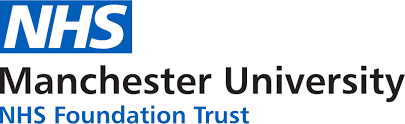 (NMGH/Cornerstone)PLEASE FULLY COMPLETE THIS FORM TO ENABLE THE PHYSIOTHERAPIST TO FULLY ASSESS YOUR NEEDSPLEASE EMAIL FORM TO: mft.NMGHPhysioRefer@nhs.netONCE WE HAVE RECEIVED THIS FORM WE WILL BE IN CONTACT TO CONFIRM AN APPOINTMENT DATE AND TIMEHave you seen a GP or Doctor about this problem?YesNoSurname:Mr/Mrs/Miss/Ms/Other (Circle)First Name:GP Practice:NHS Number (If Known):GP (if Known):Date of Birth:Mobile Number:Address:Email Address:Post Code:Ethnicity:Current Problem:Additional Information:I give my consent for the Physiotherapist to access my medical records to further aide my treatment.         Yes                                         No 